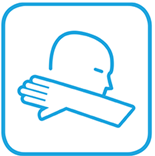 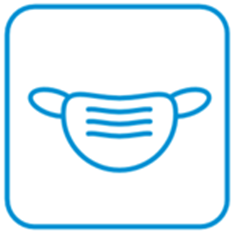 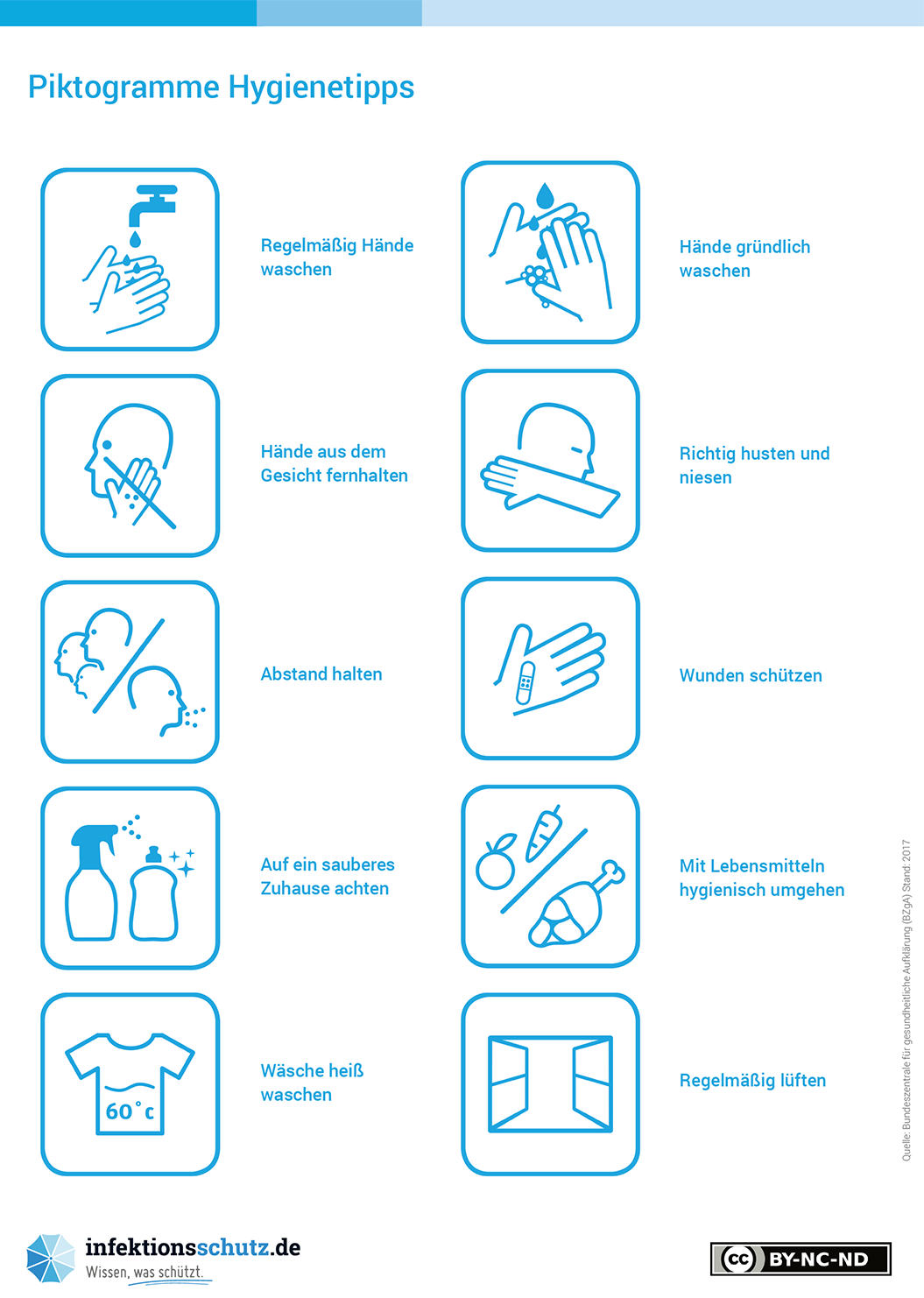 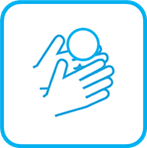 AnwesenheitsbeschränkungenKein Zutritt für Personenmit Symptomen einer Atemwegserkrankung (z.B. Husten, Erkältungssymptomatik, Fieber)für die Quarantäne-/Absonderungsmaßnahmen des betroffenen Bundeslandes geltendie nicht bereit sind, die geltenden Schutzmaßnahmen und Hygieneregeln einzuhalten
Händedesinfektion vor Betreten der KircheAbstand halten1,5 Meter Mindestabstandentfällt bei Angehörigen des 
gleichen Hausstandes Gemeindegesang ist unter folgenden Bedingungen erlaubt1:……Mund-Nasen-BedeckungMedizinische Gesichtsmaske oder FFP-2-Maske tragen, entfällt am SitzplatzPlatzwahlnur markierte Bereiche besetzennur eine Person bzw. ein Hausstand pro BereichKommuniongangHinweg über den MittelgangSchlange unter Achtung des Mindestabstandsgrößtmöglicher Abstand bei KommunionempfangRückweg über die SeitengängeHusten und Niesen in die Armbeuge